§2853.  PurposeIt is the policy of the State to encourage the sound and orderly development of Maine's mineral resources.  The object of this policy is to assure that the  actions associated with development of these resources will:  [PL 1981, c. 711, §10 (NEW).]1.  Expansion and diversification of economy.  Encourage expansion and diversification of the state's economy and create new employment opportunities for the state's people;[PL 1981, c. 711, §10 (NEW).]2.  Land use; environmental, safety and health regulations.  Adhere to sound and effective land use, environmental, safety and health regulations administered through appropriate public agencies;[PL 1981, c. 711, §10 (NEW).]3.  Assistance to municipalities and counties.  Provide planning and development assistance to municipalities, counties and the unorganized territory if significantly affected by mineral resource development; and[PL 1981, c. 711, §10 (NEW).]4.  Scheme of taxation.  Establish a practical scheme of taxation on mining companies which will:A.  Permit these companies to profitably operate mines within the State;  [PL 1981, c. 711, §10 (NEW).]B.  Encourage the economically efficient extraction of minerals;  [PL 1981, c. 711, §10 (NEW).]C.  Permit the State to derive a benefit from the extraction of a nonrenewable resource; and  [PL 1981, c. 711, §10 (NEW).]D.  Compensate the State and its political subdivisions for present and future costs incurred or to be incurred as a result of the mining activity.  [PL 1981, c. 711, §10 (NEW).][PL 1981, c. 711, §10 (NEW).]SECTION HISTORYPL 1981, c. 711, §10 (NEW). The State of Maine claims a copyright in its codified statutes. If you intend to republish this material, we require that you include the following disclaimer in your publication:All copyrights and other rights to statutory text are reserved by the State of Maine. The text included in this publication reflects changes made through the First Regular and First Special Session of the 131st Maine Legislature and is current through November 1, 2023
                    . The text is subject to change without notice. It is a version that has not been officially certified by the Secretary of State. Refer to the Maine Revised Statutes Annotated and supplements for certified text.
                The Office of the Revisor of Statutes also requests that you send us one copy of any statutory publication you may produce. Our goal is not to restrict publishing activity, but to keep track of who is publishing what, to identify any needless duplication and to preserve the State's copyright rights.PLEASE NOTE: The Revisor's Office cannot perform research for or provide legal advice or interpretation of Maine law to the public. If you need legal assistance, please contact a qualified attorney.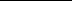 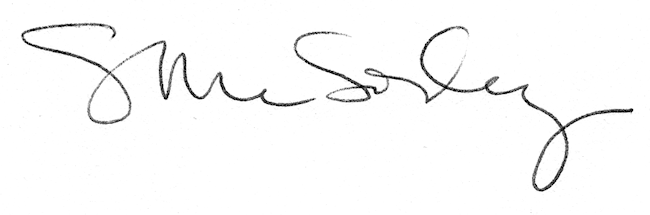 